Protokoll vid Årsmöte i SST den 8 april 2017, Örebro §1. Justering av röstlängd, justerad till 26 röstberättigade.§2. Till ordförande för årsmötet valdes Per-Inge Johansson.§3. Styrelsens anmälde Yvonne Wikström Frid till protokollförare för mötet.§4. Till justeringspersoner tillika rösträknare, som tillsammans med mötesordförandenjusterar protokollet valdes Petra Karlsson och Harald Andersson.§5. Beslöts om närvaro- och yttranderätt vid mötet, enligt § 7 mom. 4, för mötesordförande.§6. Mötet ansåg att årsmötet blivit stadgeenligt utlyst.§7. Dagordningen fastställdes enligt förslaget. §8. Styrelsens verksamhetsberättelse med balans- och resultaträkning, redogörelse för arbetetfrån avelskommittén och utställningskommittén föredrogs. Revisorerna föredrog sin berättelse.  §9.  Balans- och resultaträkning fastställdes. Beslöts att resultatet flyttas över till kommande verksamhetsåret 2017.§10. Styrelsen hade inget uppdrag att redovisa från föregående årsmöte utöver det som redovisades i verksamhetsberättelsen.  §11. Mötet beslöt ge ansvarsfrihet för styrelsen för det gångna verksamhetsåret.§12.a. Årsmötet beslöt enligt styrelsens förslag till verksamhetsplan, med tillägg att styrelsen tar fram visitkort samt att se över Bulletinens layout.b. Beslöts enligt styrelsens förslag till rambudget.c. Beslöts om oförändrade medlemsavgifter för kommande verksamhetsår.§13.a. Fastställdes antalet ledamöter till styrelsen, förutom ordförande, 6 ordinarie och 2 suppleanter.b. Till ordförande på 1 år valdes Lars Bergqvist enhälligt. c. Till ordinarie ledamöter på 2 år valdes; Magdalena Kerttu Nilsson med 24 röster, Tini Marstrand 22 röster och Ulla Olsson 21 röster. Övriga; Nils Olof Bratt 11 röster d. Till suppleanter på 1 år valdes Kathleen Berggren 22 röster, Nils Olof Bratt fick 13 röster och Linda Lindqvist 13 röster samt 4 blanka röster. Vid lottning mellan Nils-Olof och Linda tillföll lotten till Nils Olof som därmed blir den andre suppleanten.  Följande tjänstgöringsordning för suppleanterna: Kathleen Berggren 1:e suppleant och Nils Olof Bratt till 2:e suppleant.§14. Till revisorer på 1 år valdes Ewa Marie Lindqvist och Harald Andersson. Till revisorssuppleanter på 1 år valdes Lena Persson och Marie Rubér.§15 Till valberedningen på 2 år valdes Ingrid Nilsson. Till valberedningen på 1 år valdes Siv Engstrand, som också valdes till sammankallande. §16. Mötet beslöt om omedelbar justering av punkterna 13–15.§17. Övriga ärenden som av styrelsen hänskjutits till årsmötet eller som av medlemmar anmälts till styrelsen för behandling av årsmötet:a.) Motion 1)  Ang Bulletinens kennelregister från Västra kretsen. Motionen tillstyrktes som innebär att Shih Tzu bilderna som skulle visa genomförd utbildning och bokstäverna A resp U (för avelshane resp uppfödning) tas bort vid kennelannonserna. b.) SST´s Förtjänsttecken gavs till Annika Malmhäll och Siw Westerlund.c.) Styrelsen förslag till SST´s hedermedlemskap beslutades av årsmötet att ges till:  Bodil Olsson, Elsa Lyman och Mia Hagman. §18. Förslag väckta på årsmötet.Sverre Lindkvist ifrågasatte att SST har Juniorhandling istället för Barn med hund. Ordförande förklarade klubbens ställningstagande i frågan. Styrelsen kommer att jobba vidare med Juniorhandling.Hanna Karlsson tar upp fråga om respekt och ärlighet för och till varandra i klubben.§19. Mötesordförande tackade deltagande för genomfört möte. Omvalde ordförande Lars Bergqvist tackade för förtroende och avslutade mötet. Årets hund utdelades till; Bästa Shih Tzu Vuxen med 276 poäng, SE UCH NORD V-15 Yung Lo’s Heartbeat, Ägare Sofi Pålsson, TygelsjöBästa Veteran med 135 poäng, NORD UCH FI UCH SE V -10 C.I.B. NORD VV -15 Ziams Delicious Design, Ägare: Leslie-Anne o Lars Bergqvist, Åsa.Årets valp med 40 poäng, Shu-Ling Amanda. Ägare: Marita Henriksson, Älvängen Årets uppfödare med 12 vinster, Ziams kennel, Innehavare: Leslie-Anne och Lars Bergqvist.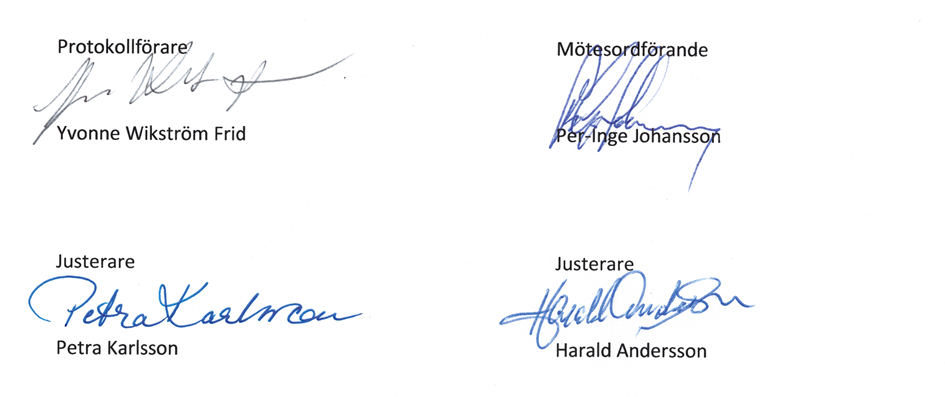 